DATOS PARA ACOMPAÑAR PARA EL ANÁLISIS DE ACCIDENTES DE PRENDAS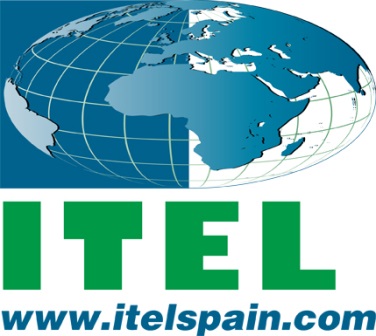 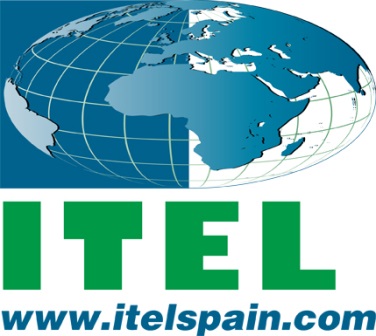 FECHA:_________________ DESCRIPCIÓN DE LA PRENDA:___________________________________________ _______________________________________________________________________________________________ NOMBRE EMPRESA:_______________________________________________________________________________ DIRECCIÓN: _____________________________________________________________________________________ POBLACIÓN: _________________________________ C.P.: ________ PROVINCIA: ____________________________ TELÉFONO: ________________________ FAX: ______________________ MÓVIL: ___________________________ E-MAIL: ______________________________________ PÁGINA WEB: ______________________________________  Nº DE CLIENTE: _________________________________________  NOMBRE DE LA PERSONA A CONTACTAR EN CASO DE NECESITAR MÁS INFORMACIÓN: _______________________________________________________________________________________________TRATAMIENTO DE LIMPIEZA APLICADO A:  ____________________________________________________________________________________________________________________________________________________________________________________________________________________________________________________________________________________________________________________________________________________________________________________________EN CASO DE ACCIDENTE DE UNA SUPERFICIE O UN ARTÍCULO ¿CUÁL ES LA NATURALEZA Y EXTENSIÓN DEL DAÑO RECLAMADO? (Incluya toda la información posible) _________________________________________________________________________________________________________________________________________________________________________________________________________________________________________________________________________________________________________________________________________________________________________________________________________________________________________________________________________________________________________________________________________________________________________________________________________________________________________________________________________________________ NOTA IMPORTANTE: DETALLEN EL SISTEMA DE ENVÍO PREFERIDO, NOSOTROS NOS ADAPTAREMOS AL SISTEMA POR USTEDES SOLICITADO. EN EL CASO DE QUE DESEEN EL ENVÍO POR CORREO, DEBERÁN ADJUNTAR A ESTA SOLICITUD DE ANÁLISIS EL IMPORTE EN SELLOS DE CORREO.  MEDIO DE ENVÍO SOLICITADO: ____________________________________________